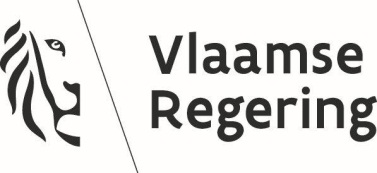 DE VLAAMSE MINISTER VAN xxx NOTA AAN DE VLAAMSE REGERINGBetreft:	 SITUERING BELEIDSVELD/BELEIDSDOELSTELLINGVORIGE BESLISSINGEN EN ADVIEZENINHOUDBESTUURLIJKE IMPACTBUDGETTAIRE IMPACT VOOR DE VLAAMSE OVERHEIDESR-TOETSIMPACT OP HET PERSONEEL VAN DE VLAAMSE OVERHEIDIMPACT OP DE LOKALE EN PROVINCIALE BESTURENVERDER TRAJECTVOORSTEL VAN BESLISSINGDe Vlaamse Regering beslist:…De Vlaamse minister van xxx,Xxx XXXSamenvatting